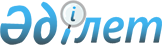 Об утверждении норм образования и накопления коммунальных отходов, тарифов на сбор, вывоз, утилизацию, переработку и захоронение твердых бытовых отходов по городу Арыс
					
			Утративший силу
			
			
		
					Решение Арысского городского маслихата Южно-Казахстанской области от 21 сентября 2017 года № 15/107-VI. Зарегистрировано Департаментом юстиции Южно-Казахстанской области 16 октября 2017 года № 4232. Утратило силу решением Арысского городского маслихата Туркестанской области от 5 января 2024 года № 13/79-VІІІ
      Сноска. Утратило силу решением Арысского городского маслихата Туркестанской области от 05.01.2024 № 13/79-VІІІ (вводится в действие по истечении десяти календарных дней после дня его первого официального опубликования).
      В соответствии с подпунктами 1) и 2) статьи 19-1 Экологического кодекса Республики Казахстан от 9 января 2007 года, подпунктом 15) пункта 1 статьи 6 Закона Республики Казахстан от 23 января 2001 года "О местном государственном управлении и самоуправлении в Республике Казахстан", приказом Министра Энергетики Республики Казахстан от 25 ноября 2014 года № 145 "Об утверждении Типовых правил расчета норм образования и накопления коммунальных отходов" (зарегистрированного в Реестре государственной регистрации нормативных правовых актов за № 10030) и приказом Министра энергетики Республики Казахстан от 1 сентября 2016 года № 404 "Об утверждении Методики расчета тарифа на сбор, вывоз, утилизацию, переработку и захоронение твердых бытовых отходов (зарегистрированного в Реестре государственной регистрации нормативных правовых актов за № 14285), Арысский городской маслихат РЕШИЛ:
      1. Утвердить нормы образования и накопления коммунальных отходов по городу Арыс согласно приложению 1 к настоящему решению.
      2. Утвердить тарифы на сбор, вывоз, утилизацию, переработку и захоронение твердых бытовых отходов по городу Арыс согласно приложению 2 к настоящему решению.
      3. Настоящее решение вводится в действие по истечении десяти календарных дней после дня его первого официального опубликования. Виды объектов жилищного фонда и нежилые помещения по городу Арыс
      Сноска. Приложение 1 - в редакции решения Арысского городского маслихата Туркестанской области от 29.11.2019 № 42/295-VI (вводится в действие по истечении десяти календарных дней после дня его первого официального опубликования). Тарифы на сбор, вывоз, утилизацию, переработку и захоронение твердых бытовых отходов по городу Арыс
      Сноска. Приложение 2 - в редакции решения Арысского городского маслихата Туркестанской области от 20.03.2019 № 34/240-VI (вводится в действие по истечении десяти календарных дней после дня его первого официального опубликования).
					© 2012. РГП на ПХВ «Институт законодательства и правовой информации Республики Казахстан» Министерства юстиции Республики Казахстан
				
      Председатель сессии

      городского маслихата

К. Елгонов

      Секретарь

      городского маслихата

А. Байтанаев
Приложение 1 к решению
Арысского городского
маслихата от 21 сентября
2017 года № 15/107-VІ
№
Объект накопления коммунальных отходов
Расчетная единица
Среднегодовые расчетные нормы м3
1
Домовладения благоустроенные и неблагоустроенные
1 житель
1,11,4
2
Общежития, интернаты, детские дома, дома престарелых и т.п.
1 место
0,62
3
Гостиницы, санатории, дома отдыха
1 место
0,69
4
Детские сады, ясли
1 место
0,37
5
Учреждения, организации, офисы, конторы, сбербанки, отделения связи
1 сотрудник
0,92
6
Поликлиники
1 посещение 
0,014
7
Больницы, прочие лечебно-профилактические учреждения
1 койко-место
1,11
8
Школы и другие учебные заведения
1 учащийся
0,3
9
Рестораны, кафе, учреждения общественного питания
1 посадочное место
0,95
10
Театры, кинотеатры, концертные залы, ночные клубы, казино, залы игровых автоматов 
1 посадочное место
0,43
11
Музеи, выставки
1 м2 общей площади
0,03
12
Стадионы, спортивные площадки
1 место по проекту
0,03
13
Спортивные, танцевальные и игровые залы
1 м2 общей площади
0,12
14
Продовольственные, промтоварные магазины, супермаркеты
1 м2 торговой площади
0,34
15
Торговля с машин
1 м2 торгового место
1,2
16
Рынки, торговые павильоны, киоски, лотки
1 м2 торговой площади
0,38
17
Оптовые базы, склады продовольственных товаров
1 м2 общей площади
0,14
18
Оптовые базы, склады промышленных товаров
1 м2 общей площади
0,05
19
Дом быта: обслуживание населения
1 м2 общей площади
-
20
Вокзалы, автовокзалы, аэропорты
1 м2 общей площади
0,23
21
Пляжи
1 м2 общей площади
-
22
Аптеки
1 м2 торговой площади
0,21
23
Автостоянки, автомойки, АЗС, гаражи
1 машино-место
1,36
24
Автомастерские 
1 работник
0,95
25
Гаражные кооперативы
на 1 гараж
-
26
Парикмахерские, косметические салоны
1 рабочее место
0,58
27
Прачечные, химчистки, ремонт бытовой техники, швейные ателье
1 м2 общей площади
0,23
28
Мастерские ювелирные, по ремонту обуви, часов
1 м2 общей площади
0,5
29
Мелкий ремонт и услуги (изготовление ключей и т.д.)
1 рабочее место
-
30
Бани, сауны
1 м2 общей площади
0,18
31
Юридические, организующие массовые мероприятия на территории города
 1000 участников
0,3
32
Садоводческие кооперативы
1 участок
-Приложение 2 к решению
Арысского городского
маслихата от 21 сентября
2017 года № 15/107-VІ
№
Наименование
Расчетная еденица
Цена, в тенге
1
Тариф на сбор, вывоз твердых бытовых отходов
1.1
Домовладения неблагоустроенные
1 человек
165
1.2
Домовладения благоустроенные
1человек
145
1.3
Юридические лица
1 кубический метр
1804
2
Тарифы на захоронение твердых бытовых отходов
2.1
Для физических лиц
1 кубический метр
150
2.1
Для физических лиц
1 тонна
800
2.2
Для юридических лиц
1 кубический метр
200
2.2
Для юридических лиц
1тонна
800
3
Тарифы на утилизацию, переработку твердых бытовых отходов
3.1
Лом цветных и черных металлов
1 килограмм
60
3.2
Целые использованные шины и их фрагменты, за исключением их применения в качестве стабилизирующего материала при рекультивации
1 килограмм
10
3.3
Макулатура, картон и отходы бумаги
1 килограмм
10
3.4
Отходы пластмассы, пластика, полиэтилена и полиэтилентерефталатовая упаковка
1 штук
3
3.5
Стеклобой
1 штук
5
3.6
Ртутьсодержащие лампы и приборы
1 штук
5
3.7
Электронное и электрическое оборудование
1 килограмм
20
3.8
Батареи литиевые, свинцово-кислотные
1 килограмм
80